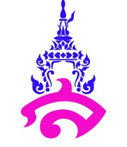 					    แผนการจัดการเรียนรู้ที่ ๓
หน่วยการเรียนรู้ที่ ๑ 							เรื่องคำและสำนวน
แผนการจัดการเรียนรู้ เรื่อง สำนวน					จำนวน  ๑  คาบ  
ผู้สอน อาจารย์จารุวัลย์	พิมผนวชมาตรฐานการเรียนรู้/ตัวชี้วัด
 	มาตรฐาน  
 		มาตรฐาน ท ๔.๑	เข้าใจธรรมชาติของภาษาและหลักภาษาไทย การเปลี่ยนแปลงของภาษา
 				และพลัง	ของภาษา ภูมิปัญญาทางภาษา และรักษาภาษาไทยไว้เป็นสมบัติ
 				ของชาติ
 	ตัวชี้วัด		ท ๔.๑ ม. ๔-๖/๖ 	อธิบายและวิเคราะห์หลักการสร้างคำในภาษาไทยจุดประสงค์การเรียนรู้
 		๑. อธิบายลักษณะของสำนวน 		๒. อธิบายลักษณะของสำนวน 		๓. วิเคราะห์ที่มาของสำนวนต่าง ๆ 		๔. เห็นความสำคัญของสำนวนอันเกิดจากภูมิปัญญาของคนไทย สาระสำคัญ 		สำนวนเป็นถ้อยคำสั้น ๆ ที่คมคาย มีความหมายลึกซึ้งกินใจ บางสำนวนมีเสียงสัมผัสคล้องจองกันทำให้ไพเราะและจดจำได้ง่าย ที่มาของสำนวนเกี่ยวข้องกับการดำเนินชีวิตของมนุษย์ สำนวนจึงเกิดจากภูมิปัญญาของคนไทยในด้านภาษาสาระการเรียนรู้		๑. ความรู้	      		สำนวน		๒. ทักษะ/กระบวนการ/กระบวนการคิด	     		การจัดระบบความคิดเป็นแผนภาพ การสรุปความรู้		๓. คุณลักษณะอันพึงประสงค์	     		มีวินัย  ใฝ่เรียนรู้  มุ่งมั่นในการทำงาน  รักความเป็นไทย  		๔. สมรรถนะสำคัญของผู้เรียน	    		ความสามารถในการสื่อสาร ความสามารถในการคิด ความสามารถในการแก้ปัญหา ความสามารถในการใช้ทักษะชีวิตหลักฐานการเรียนรู้		ใบงาน เรื่อง  การอธิบายลักษณะของสำนวนไทยการวัดและการประเมินผลการเรียนรู้ 		๑.  วิธีการวัดและประเมินผล         		๑)  สังเกตพฤติกรรมของนักเรียนในการเข้าร่วมกิจกรรม             	๒)  สังเกตพฤติกรรมของนักเรียนในการเข้าร่วมกิจกรรมกลุ่ม           	๓)  ตรวจใบงานที่ ๓		๒. เครื่องมือ          		๑)   แบบสังเกตพฤติกรรมการเข้าร่วมกิจกรรม           	๒)   แบบสังเกตพฤติกรรมการเข้าร่วมกิจกรรมกลุ่ม        	๓. เกณฑ์การประเมิน      		๑)   การประเมินพฤติกรรมการเข้าร่วมกิจกรรม                    	ผ่านตั้งแต่  ๒  รายการ  ถือว่า  ผ่าน                          	ผ่าน	   ๑  รายการ  ถือว่า  ไม่ผ่าน            	๒)    การประเมินพฤติกรรมการเข้าร่วมกิจกรรม                         	คะแนน	๙-๑๐	ระดับ	ดีมาก                          	คะแนน	๗-๘	ระดับ	ดี                          	คะแนน	๕-๖	ระดับ	พอใช้                          	คะแนน	๐-๔	ระดับ	ควรปรับปรุง การจัดกิจกรรมการเรียนรู้		กิจกรรมนำเข้าสู่บทเรียน		๑.	ครูนำนักเรียนสนทนาเกี่ยวกับเหตุการณ์น่าสนใจที่เกิดขึ้นในวันนั้นหรือเหตุการณ์ที่ทุกคนมีประสบการณ์ร่วมกัน จากนั้นครูเปรียบเทียบกับสำนวนที่ตรงกับเหตุการณ์นั้น		๒.	ให้นักเรียนช่วยกันอธิบายความหมายของสำนวนที่ครูยกมา ครูอธิบายเพิ่มเติมให้สมบูรณ์		๓.	ให้นักเรียนศึกษาความรู้เรื่อง สำนวน และอ่านออกเสียงตัวอย่างสำนวนพร้อมกัน จากนั้นร่วมกันสรุปความเข้าใจ		กิจกรรมพัฒนาผู้เรียนให้นักเรียนช่วยกันเขียนแผนภาพความคิดเพื่อสรุปที่มาของสำนวนบนกระดาน ดังนี้					     ศาสนา	อาชีพ														วรรณคดี					ที่มาของสำนวน	ชีวิตประจำวัน							นิทาน	 	๒. ให้นักเรียนช่วยกันยกตัวอย่างสำนวนที่มีที่มาต่าง ๆ เพิ่มเติม พร้อมทั้งอธิบายความหมาย 	๓. ให้นักเรียนอ่านสำรวจสำนวนในบทเรียนอีกครั้งแล้วบอกสำนวนที่ยังไม่เข้าใจความหมาย เพื่อให้เพื่อน ๆ ช่วยกันอธิบายให้ฟังแลกเปลี่ยนความรู้กัน ครูช่วยอธิบายเพิ่มเติม๔. ให้นักเรียนแบ่งเป็น ๒ ฝ่าย เล่นเกม “โต้คารม คมสำนวน” ซึ่งมีวิธีการ ดังนี้แต่ละฝ่ายระดมความคิดแล้วเขียนสำนวนไทย ๑๐ สำนวน โดยไม่ให้ฝ่ายตรงข้ามรู้ ภายในเวลา ๓ นาที (ครูตรวจสอบสำนวนของทั้งสองฝ่ายไม่ให้มีสำนวนที่ซ้ำกัน)เมื่อเริ่มการแข่งขันให้แต่ละฝ่ายผลัดกันบอกสำนวนที่เขียนไว้โดยบอกเพียงครึ่งเดียว แล้วให้อีกฝ่ายต่อสำนวนนั้นให้สมบูรณ์ โดยมีเกณฑ์การให้คะแนน ดังนี้กรณีที่สำนวนที่ใช้ในการแข่งขันตรงกับในบทเรียน ฝ่ายที่ขึ้นสำนวนจะไม่ได้คะแนนเพิ่ม ส่วนฝ่ายที่ต่อสำนวนถูกต้องได้ ๑ คะแนน ถ้าต่อสำนวนไม่ถูกต้องลบ ๑ คะแนนกรณีที่สำนวนที่ใช้ในการแข่งขันอยู่นอกเหนือจากในบทเรียน ฝ่ายที่ขึ้นสำนวนได้ ๓ คะแนน ฝ่ายที่ต่อสำนวนถูกต้องได้ ๒ คะแนน ถ้าต่อสำนวนไม่ถูกต้องไม่ได้คะแนนให้นักเรียนช่วยกันอธิบายความหมายของสำนวนที่นำมาแข่งขัน ซึ่งอยู่นอกเหนือจากในบทเรียนให้นักเรียนทำใบงานที่ ๘ เรื่อง การอธิบายลักษณะของสำนวนไทย แล้วร่วมกันตรวจสอบความถูกต้อง		ขั้นสรุปกิจกรรมการเรียนรู้	
	 	๑. ให้นักเรียนและครูร่วมกับสรุปความรู้ ดังนี้  		 	- สำนวนเป็นถ้อยคำสั้น ๆ ที่คมคาย มีความหมายลึกซึ้งกินใจ บางสำนวนมีเสียงสัมผัสคล้องจองกันทำให้ไพเราะและจำได้ง่าย ที่มาของสำนวนเกี่ยวข้องกับการดำเนินชีวิตของมนุษย์ สำนวนจึงเกิดจากภูมิปัญญาของคนไทยในด้านภาษา		๒. ให้นักเรียนร่วมกันแสดงความคิดเห็น โดยครูใช้คำถามท้าทาย ดังนี้  			- สำนวนสะท้อนให้เห็นลักษณะนิสัยและวิถีชีวิตของคนไทยอย่างไรสื่อการเรียนรู้	
		 ใบงานเกณฑ์การประเมินผลตามสภาพจริง (Rubrics)  การประเมินใบงานนี้ให้ผู้สอนพิจารณาจากเกณฑ์การประเมินผลตามสภาพจริง (Rubrics)เรื่อง การอธิบายลักษณะของสำนวนไทยข้อเสนอแนะของผู้บริหารสถานศึกษา....................................................................................................................................................................................................................................................................................................................................................................................................................................................................................................................................................................................................................................................................................................................................................................................................................................................................................................................................................................................................................................................................................................................................................................................................................................................................................................................................................................................................................................................................................................................................................................................................................................................................................................................................................................................................................................................................................................................................................................................................................................................................................................................................................................................................................................................................................................................................................................................................................................................................................................................................................................................................................................................................................................................................................................................................................................................................................................................................................................................................................................................................................................................................................................................................................................................................................................................................................................................................................................................................................................................................................................................................................................................................................................................................................................................................................................................................................................................................................................................ลงชื่อ..........................................................................ผู้บริหารสถานศึกษา 		     (.........................................................................)บันทึกผลการจัดกิจกรรมการเรียนรู้ 	๑. ผลการสอน	
....................................................................................................................................................................................................................................................................................................................................................................................................................................................................................................................................................................................................................................................................................................................................................................................................................................................................................................................................................................................................................................................................................         ๒. ปัญหา/อุปสรรค	
....................................................................................................................................................................................................................................................................................................................................................................................................................................................................................................................................................................................................................................................................................................................................................................................................................................................................................................................................................................................................................................................................................         ๓. ข้อเสนอแนะ/แนวทางแก้ไข	  
........................................................................................................................................................................................................................................................................................................................................................................................................................................................................................................................................................................................................................................................................................................................
............................................................................................................................................................................................................................................................................................................................................................ลงชื่อ.....................................................ครูผู้สอน  						 		(นางสาวจารุวัลย์	พิมผนวช)ใบงาน เรื่อง การอธิบายลักษณะของสำนวนไทยให้นักเรียนอธิบายลักษณะของสำนวนไทยให้เข้าใจชัดเจน______________________________________________________________________________________________________________________________________________________________________________________________________________________________________________________________________________________________________________________________________________________________________________________________________________________________________________________________________________________________________________________________________________________________________________________________________________________________________________________________________________________________________________________________________________________________________________________________________________________________________________________________________________________________________________________________________________________________________________________________________________________________________________________________________________________________________________________________________________________________________________________________________________________________________ชื่อ......................................................................................................ชั้น................................เลขที่.....................เฉลยใบงาน เรื่อง การอธิบายลักษณะของสำนวนไทยให้นักเรียนอธิบายลักษณะของสำนวนไทยให้เข้าใจชัดเจนชื่อ......................................................................................................ชั้น................................เลขที่.....................         ระดับคะแนนเกณฑ์การประเมิน๔(๑๐ คะแนน)๓(๙ คะแนน)๒(๗-๘ คะแนน)๑(๕-๖ คะแนน)การอธิบายลักษณะของสำนวนไทยอธิบายลักษณะของสำนวนไทยได้ละเอียดชัดเจน ถูกต้องทุกประเด็น ยกตัวอย่างประกอบทุกประเด็นที่อธิบาย ทำให้เข้าใจชัดเจนและตัวอย่างที่ยกมานั้นนอกเหนือจากในบทเรียนอธิบายลักษณะของสำนวนไทยได้ละเอียดชัดเจน ถูกต้องทุกประเด็น ยกตัวอย่างประกอบทุกประเด็นที่อธิบาย ทำให้เข้าใจชัดเจน แต่ตัวอย่างที่ยกมานั้นเป็นตัวอย่างจากในบทเรียนอธิบายลักษณะของสำนวนไทยได้หลายประเด็นและถูกต้องแต่ยังไม่ครบถ้วนทั้งหมด อธิบายได้ดีในบางประเด็นที่ตนเองเข้าใจและมีการยกตัวอย่างประกอบในประเด็นนั้นซึ่งเป็นตัวอย่างจากในบทเรียนอธิบายลักษณะของสำนวนไทยบางประเด็น เป็นการอธิบายสั้น ๆ ไม่มีการยกตัวอย่าง